Ist diese Beurteilung fair?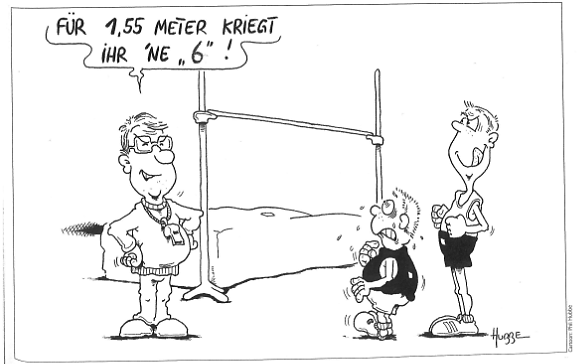 Cartoon: Phil Hubbe in sportpädagogik Sammelband (2004):
 Praxis und Theorie verbinden - Schulsport 11-13